          КАРАР                                                                                  РЕШЕНИЕ13» октябрь 2023 й.                      № 4-4                         «13» октября 2023	О внесении изменений в решение Совета сельского поселения                       Саннинский сельсовет муниципального района Благовещенский район Республики Башкортостан от 29 ноября 2018 года № 27-2 «Об утверждении Положения о старостах сельских населенных пунктов, входящих в состав сельского поселения Саннинский сельсовет муниципального района Благовещенский район Республика Башкортостан»В соответствии с Федеральным законом от 06 февраля 2023 г. № 12-ФЗ «О внесении изменений в Федеральный закон «Об общих принципах организации публичной власти в субъектах Российской Федерации» и отдельные законодательные акты Российской Федерации» в Федеральный закон от 06.10.2023 № 131-ФЗ «Об общих принципах организации местного самоуправления в Российской Федерации»,  Совет сельского поселения Саннинский сельсовет муниципального района Благовещенский район  Республики Башкортостан                         РЕШИЛ:Внести в решение Совета сельского поселения Саннинский сельсовет  муниципального района Благовещенский район Республики Башкортостан от 29 ноября 2023 года № 27-2 «Об утверждении Положения о старостах сельских населенных пунктов, входящих в состав сельского поселения Саннинский сельсовет муниципального района Благовещенский район Республики Башкортостан» следующие изменения:Пункт 3 Приложения изложить в следующей редакции: «Староста сельского населенного пункта не является лицом, замещающим государственную гражданскую должность, должность государственной гражданской службы, муниципальную должность, за исключением муниципальной должности депутата представительного органа муниципального образования, осуществляющего свои полномочия на непостоянной основе, или должность муниципальной службы, не может состоять в трудовых отношениях и иных непосредственно связанных с ними отношениях с органами местного самоуправления.	1.2.   Пункт 5 Приложения изложить в следующей редакции:«Староста сельского населенного пункта назначается из числа граждан Российской Федерации, проживающих на территории данного сельского населенного пункта и обладающих активным избирательным правом, либо граждан Российской Федерации, достигших на день представления сходом граждан 18 лет и имеющих в собственности жилое помещение, расположенное на территории данного сельского населенного пункта». 1.3. Подпункт 1 пункта 6 Приложения изложить в следующей редакции:«1) замещающее государственную должность, должность государственной гражданской службы, муниципальную должность, за исключением муниципальной должности депутата представительного органа муниципального образования, осуществляющего свои полномочия на непостоянной основе, или должность муниципальной службы.»1.4. Пункт 7 Приложения изложить в следующей редакции:«Гарантии деятельности и иные вопросы статуса старосты                   устанавливается Уставом сельского поселения Саннинский  сельсовет муниципального района Благовещенский район Республики Башкортостан и (или) нормативным правовым актом Администрации сельского поселения Саннинский сельсовет муниципального района Благовещенский район Республики Башкортостан в соответствии с законом субъекта Российской Федерации». 	2. Обнародовать настоящее решение в порядке, установленном Уставом сельского поселения Саннинский сельсовет муниципального района Благовещенский район Республики Башкортостан.          Глава сельского поселения                                                      Г.С.Зиганшина БАШКОРТОСТАН РЕСПУБЛИКАhЫБЛАГОВЕЩЕН РАЙОНЫ МУНИЦИПАЛЬ РАЙОНЫНЫН   ҺЫННЫ АУЫЛ СОВЕТЫ БИЛӘМӘhЕ СОВЕТЫРЕСПУБЛИКА  БАШКОРТОСТАНСОВЕТ СЕЛЬСКОГО ПОСЕЛЕНИЯ САННИНСКИЙ СЕЛЬСОВЕТ МУНИЦИПАЛЬНОГО РАЙОНА БЛАГОВЕЩЕНСКИЙ РАЙОН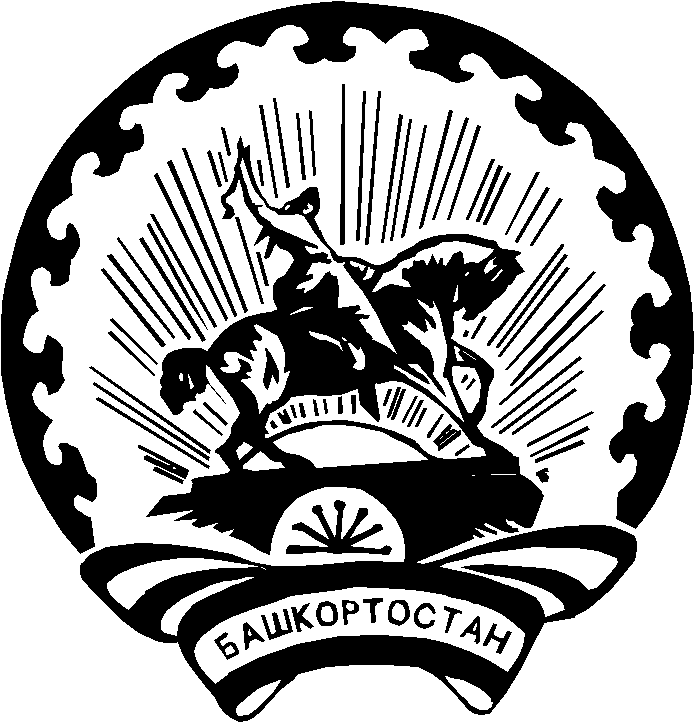 